ABRECHNUNGSFORMULAR
VORSORGE - Reiseversicherungen
des FKV younion_Vorarlberg  
(Einreichung über deine Regionalgruppe)
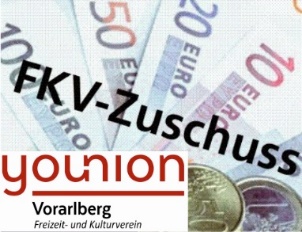 
Ich habe nachstehende Leistungen des Freizeit- Kulturvereines in Anspruch genommen und ersuche um Überweisung des Kostenbeitrages für:
Jahres-Reiseschutz:   	    Einzelschutz € 39,-- *)          Familienschutz € 78,--*
		Förderung € 10,--	Förderung € 20,--

Top Med-Reise SOS:	    Einzelschutz € 24,99 *)        Familienschutz € 49,98*	Förderung € 3,--	Förderung € 6,--
Reiseschutz vom:         	bis:       *) zutreffendes bitte ankreuzenIch ersuche um Überweisung des Betrages auf mein Konto bei der:
Datum:      			
 	Unterschrift des Mitglieds
	Ortsgruppe	Unterschrift / für die Ortsgruppe:
Beilagen:Kopie des Zahlungsbelegs = Versicherungspolizze
*) Ehepartner, Lebensgefährte und KInder)Hinweisevorsorge _ Jahres-Reiseschutz *)
(Stornoversicherung - gilt auch für Kurse, Seminare und Veranstaltungen)Die Leistungen des Vorsorge-Jahresreiseschutzes reichen Ihnen nicht?Sie machen zum Beispiel eine Weltreise, einen teureren Urlaub - über € 2.000,--/Einzeln bzw. € 4.000,--/Familie) dann gibt es die Möglichkeit die Versicherungssumme zu erhöhenund zu den younion _ Konditionen abzuschließen. 
Hier findest du alle Details:  https://shorturl.at/JWX01Vorsorge-Top Med Reise (SOS)Das Produkt VORSORGE TOP Med Reise ersetzt per 01.01.2021 somit das alte VORSORGE SOS Paket. Zusätzliche Vorteile für younion-Mitglieder:VORSORGE Rabatt (die rabattierte Jahresprämie beträgt nur EUR 24,99 für die
Einzel- bzw. EUR 49,98 für die Familienversicherung) - wir fördern die SOS-
Reiseversicherung noch zusätzlich mit € 3,-- /bzw. € 6,-- (Familie)
somit € 21,99 für Einzelmitglieder / € 43,99 für die ganze Familie*)Kein Höchstalter bei Abschluss dieses Produktes „VORSORGE TOP Med Reise“,
auch nicht bei chronischen Vorerkrankungen.Höhere BergungskostenKinder sind bis zum 20. Geburtstag im Rahmen der Familienprämie gratis versichert.*) Ehepartner, Lebensgefährte und KInder)Durch die Inanspruchnahme von Leistungen des Freizeit- und Kulturvereins
der younion _ Vorarlberg werden Sie Vereinsmitglied. Die Mitgliedschaft ist
für younion _ Mitglieder kostenlos.Unsere Vereinsstatuten finden sie unter nachstehendem Link: 
http://www.younion-vbg.at/fkv/docs/Statuten-Freizeit-Kulturverein.pdfFreizeit- und Kulturverein 
der younion-VorarlbergPoststraße 2/3
6850 DornbirnName des Mitglieds / Mitgliedsnummer:       /              /       Adresse:Beschäftigt bei:Handy / E-Mail:      /            /      Bankbezeichnung:IBAN:
Bestätigung der Ortsgruppe:Exklusiv für Mitglieder der younion bietet die Vorsorge der Gemeindebediensteten 
den Reise-Jahresschutz für Mitglieder/aber auch die gesamte Familien*)  an - 
egal wie oft und wohin Sie reisen:
Einzelperson – Jahrespauschale € 39,-- (Zuschuss des FKV Vbg. € 10,--) = € 29,--
Familien – Jahrespauschale € 78,-- (Zuschuss des FKV Vbg. € 2 0,--) = € 58,--